SPRING GROVE POLICE DEPARTMENT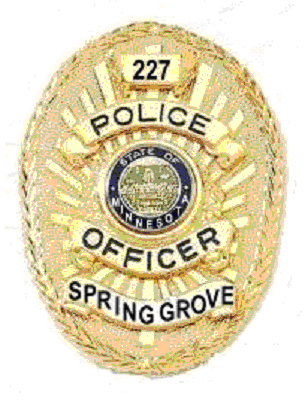 Chief Paul J. FolzOfficer Linda M. Coffield118 1st Avenue NW                                        Office Phone: 507-498-2677Spring Grove, MN  55974                                Fax Number: 507-498-5298                    E-mail: chief.cityofsg@springgrove.coopWeb Site: www.springgrove.gov-office.comTO: Spring Grove City Council
FROM: Paul J. Folz           Chief of PoliceSUBJECT: Year end Police Report for 2011Greetings City Council:The following pages are the “Spring Grove Police Department Year End Report for 2011.”  This report gives me the opportunity to explain some of the activities that the staff of the police department do on a daily basis.  Calls for ServiceIn 2011 the police department received 737 calls during the year.   We also refer to these as “Calls for Service.”    57 of the calls were received by officers at their homes during their time off.   The following pages give you an idea of the calls that the police department responded to in 2011.Types of Calls received by the Police Department	911 No Response Calls	3	Administrative Information	3	Animal Bite	2	Animal Complaint	47	Assault	9	Assisted Other Agency	32	Assisted the Public Calls	30	Building Alarms	6	Burglary	5	Chemical Complaints or Spills	1	Child Protection Cases	2	City Ordinance - Grass Mowing Violation	13	Civil Complaint Calls - Non Criminal	21	Criminal Damage to Property	1	Criminal Mischief	2	Curfew Complaints	1	Death Investigations	2	Death Notifications	2	Dishonored Check	64	Disorderly Conduct	2	Disturbance	9	Domestic	7	DUI Driver Complaint	5	Emergency Committals	2	Fire Call	6	Fireworks Complaints	2	Found Property	12	Fraud	11	Funeral Escorts	15	General Complaint	15	Harassing Phone Calls	3	Harassment Complaints	6	Intoxicated Person Complaints	8	Juvenile Complaint Calls	12	Liquor Laws	5	Lost Property	4	Medical Calls	40	Missing Persons	1	Motor Vehicle Unlocks	33	Narcotic Drug Laws	4	Noise Complaints	9	Open Door found	1	Ordinance Violation - Building Code	3	Ordinance Violation - Junk in Yard	49	Ordinance Violation - Parking	2	Parking Complaint	16	Personal Welfare Check	21	Probation or Parole Violation Checks	4	Sex Offenses	3	Suspicious Person & Vehicle Complaints	29	Theft	45	Traffic Accident	22	Traffic Complaints	26	Traffic Violation - Citation Issued	30	Transient Merchant Complaints	2	Trespassing	5	Vandalism	14	Vehicle Theft Complaints	1	Warrants	2	Weapon Calls	1	Weather Calls or Weather Spotting	4Total Calls for Service = 737Criminal Cases InvestigatedAfter a “Call for Service” has been received and an officer responds, we have two functions to perform.  We perform the function needed to complete the call or make the determination that a crime may have been committed and then conduct an investigation.  For example in the case of where we are called to unlock a vehicle, because the owner locked the keys inside, and once the vehicle is unlocked, the call is complete and we have no further action.  In the event that we have determined that there has been a crime committed, an investigation is started.In 2011 there were 219 criminal cases that we conducted further investigation into. Here is the breakdown of the cases that we investigated:		Forcible Rape		 1		Assault	 	8		Burglary	 	3		Larceny Theft	 	29		Forgery	 	1		Fraud	 	66		Vandalism	 	4		Sex Offenses	 	2	-	Drug Abuse Sale, Possession	 	3		Offenses against Family	 	2		Driving Under Influence	 	4		Disorderly Conduct	 	4		Other Offenses	 	92Total Offenses Investigated = 219Of the 219 cases that the police department investigated, they were handled in the following manner:	Still Under Investigation	26	Adult Arrested	62	City Attorney Declined to Prosecute	3	Juvenile Arrested	3	No Prosecution	82	Officer took care of at Scene	15	Referred to another Agency	6	Victim requested no prosecution	22Total Cases Cleared = 219In 2011, we spent approximately 625.9 hours of our time conducting investigations.  The calculation concludes that we had a case closure rate of 88% for the year.Although investigations are just one of the functions that we do, here is a breakdown of the hours that the police department works and were we spend our time doing what:Accidents		10.00	 Assist Other Agency		25.50	 Assist Public		54.80	 Commissions and Meetings		137.00	 Court		13.80	 DARE		11.00	 Holiday		166.50	 Investigations		625.90	 Medical & Fire Assists		30.00	 Office - Writing Reports		251.30	 Office Detail		522.80	 Patrol		2,130.30	 Personal Time Off		368.00	 Police Reserve Unit		19.00	 Public Relation & Events		19.50	 Training		140.30Grand Total Hours 	   	4,525.70Here is a breakdown of the types of citations that were issued during 2011.  Although it has been a couple of years since we kept track, but out statistics show that we only issue citations in about 40% of the traffic stops that we make.  	Passenger in possession of paraphernalia 	1	Expired license plates for less than 6 months 	1	Inattentive Driving 	2	Speed - 11 to 14 miles over the limit 	1	Speed - 15 to 20 miles over the limit 	23	Parked in Handicap Stall without Permit 	1	No Insurance  	1	Open Container -	5	No Driver’s License in Possession 	1	Failed to change address on license 	1	TRAF-ACC-M-4TH DEG DWI-UI ALCOHOL-MV 	2	TRAFFIC-MOVING VIOLATIONS 	2	                 Total Traffic Citations Issued = 41There were 78 Parking tickets were issued in 2011; here is a listing of those that were issued in 2011:24 or 72 Hour Parking						22Parked in a Handicap without a permit		1Parked in a No Parking Zone				1Overtime Parking							8Snow Removal Violation					40Parked in the wrong direction				6           Total Parking Tickets    78Other items of Interest for the CouncilOne of the interesting things that the council may not be aware of is the amount of revenue that is generated through the police department.  In 2011, it is estimated that the police department generated about $22,593.00 dollars in revenues.  Revenues came from fines that were imposed by the court, NSF check collections fees and reimbursement from the State for training and retirement.  As a note, the police department processed and collected for local businesses a total of $3107.00 dollars in bad checks in 2011.  There also were animal licenses and Recreational Vehicle permit fees that were also collected that added to the revenue totals.   In ClosingI hope that this report did not become too lengthy or boring.  I have tried to assemble a report that gives the council a more appreciative look at the duties that the police department performs on a daily basis.My hope of this report is that it is a start of a dialogue between the members of the council and the police department.  For the sake of the council, there is a large amount of information that is not covered in this report.  It is my hope that this report not only answers a few questions, but it should also create more questions of really what your police department does.As always I thank the council for taking their time to review this report.Respectfully Submitted,Paul J. FolzChief of Police